MAJ Announcement for Bulletin or Electronic Newsletter2020Please include the following images and/or narrative in your church bulletin or electronic newsletter.  Thank you!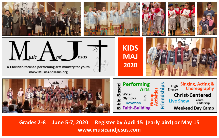 Kids & Teen MAJ image:http://www.musicandjesus.org/uploads/2/7/0/7/27075113/kids_maj_promo_image_2020.png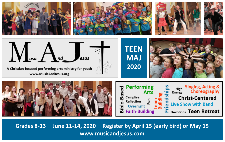 http://www.musicandjesus.org/uploads/2/7/0/7/27075113/teen_maj_promo_image_2020.pngGeneral Announcement:MAJ (Music And Jesus) – A Christian-focused performing arts ministry camp/retreat for youth - Summer 2020 - Perform on stage or play in the band, meet new Christian friends, grow in your faith and have fun this summer at MAJ!  The MAJ (Music And Jesus) ministry is a Christian-focused, one-weekend-long program for youth from across Minnesota & beyond interested in the performing arts.  Kids MAJ is an all-day camp for youth in grades 2-8, and Teen MAJ is an overnight retreat for youth in grades 8-13.  At MAJ, participants from 20 different communities learn a Bible-based and Christ-centered original 45-minute musical show during a compact 3 or 4-day rehearsal that ends with a performance for family and friends!  The high-energy show, accompanied by a live teen band, is filled with singing, acting and choreography.  You’ll also get to participate in faith-building fun activities and meet new friends!  MAJ is an intense, unique and impacting Christian experience!   Kids MAJ – youth in grades 2-8, one weekend: June 5-7, 2020, located in Delano, MN (no overnights, but host houses available for remote participants); Teen MAJ  – youth in grades 8-13, one weekend: June 11-14, 2020, located in Delano, MN (overnight retreat).  Teen MAJ Band – teen musicians in grades 8-13 who play guitar or percussion, one weekend: June 11-14, 2020, located in Delano, MN (overnight retreat).  Register now!  Early bird deadline is April 15, and regular deadline is May 15.  For more information and to register, visit www.musicandjesus.org or contact MAJ Director Amy Sauer at MAJdirectors@gmail.com or 651-366-0886 cell.Teen-Specific Announcement:Teen MAJ (Music And Jesus) – A Christian-focused performing arts retreat for teens – Summer 2020 - Perform on stage or play in the band, meet new Christian friends, grow in your faith and have fun this summer at MAJ!  The MAJ (Music And Jesus) ministry is a Christian-focused, one-weekend-long program for youth from across Minnesota & beyond interested in the performing arts.  Teen MAJ is an overnight retreat for youth in grades 8-13.  At Teen MAJ, the cast learns a Bible-based and Christ-centered original 45-minute musical show, and the band assembles the music, during a compact 4-day rehearsal that ends with a performance for family and friends!  The high-energy show is filled with singing, acting and choreography, accompanied by the band.  The retreat also includes team-building activities, faith-deepening devotions, campfire (a favorite), the memorable banquet and much more.  MAJ is known for its welcoming and positive environment and for providing a rich experience in which young people bond with new and old Christian friends, while strengthening their faiths.  It is an intense, unique and impacting Christian experience! Teen MAJ  – youth in grades 8-13, one weekend: June 11-14, 2020, located in Delano, MN (overnight retreat).  Teen MAJ Band – teen musicians in grades 8-13 who play guitar or percussion, one weekend: June 11-14, 2020, located in Delano, MN (overnight retreat).  There is also a Kids MAJ – youth in grades 2-8, one weekend: June 5-7, 2020, located in Delano, MN (no overnights, but host houses available for remote participants); Register now!  Early bird deadline is April 15, and regular deadline is May 15.  For more information and to register, visit www.musicandjesus.org.